7.04   zadania 2a na wtorek                                                                                                                                                                                                                                                                                                        Dzisiaj BARDZO WAZNY  temat: Wiem, że bardzo nie lubicie jak do naszej klasy przychodzi pani pielęgniarka                      i informuje ,iż będzie fluoryzacja. Wiem też, że nie zawsze pamiętacie o myciu zębów! Dlatego bardzo proszę przeczytajcie tekst pt, „ O krasnalkowym zębie                   i o dobrej radzie”. Odpowiedzcie na pytania pod tekstem oraz czy warto myć zęby czy nie? Mam nadzieję że Wasza odpowiedź będzie brzmiała, że                               WARTO  MYĆ   ZĘBY!W ćwiczeniach wykonajcie zadania ze s. 53 i 54.Matematyka:Ciąg dalszy moi drodzy  ćwiczeń na zegarach, wiem, że dzieci mają problem ze wskazaniem godziny na zegarze. Dlatego wykonajcie zadania 
z ćwiczeń ze s. 45 – 1 i 2  i s. 46 – 2.Technika: Mam propozycję aby w Waszych domach zrobiło się świątecznie, zróbcie kolorowe zajączki: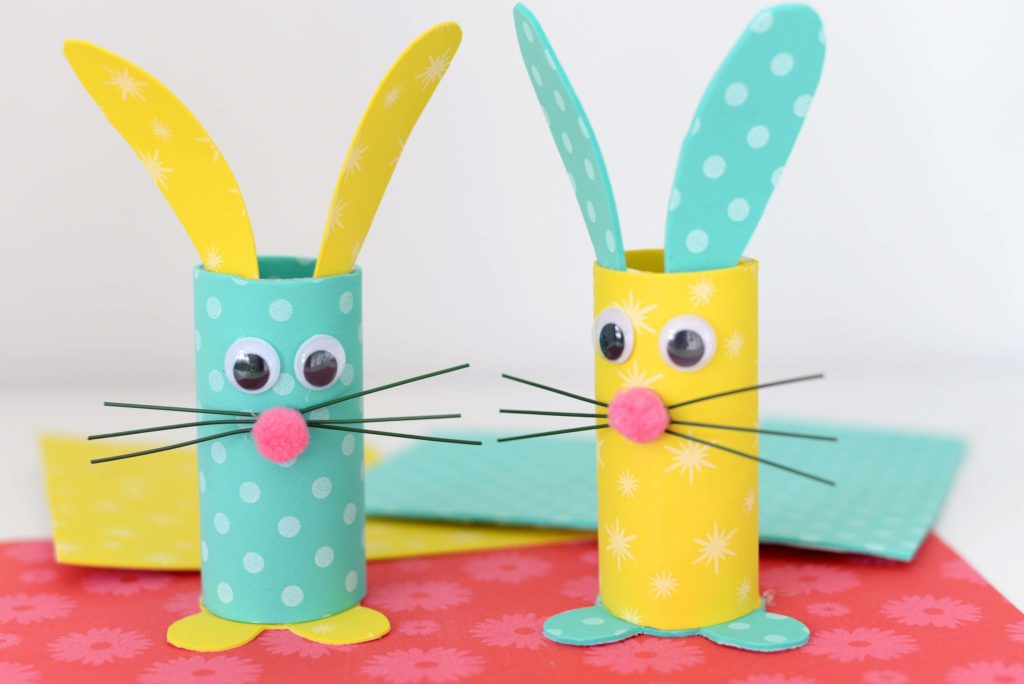 Potrzebujecie środek po papierze toaletowym i dwa kolory papieru , oczy  - białe kółeczka i czarne ( sami potraficie, nie raz już robiliście ), nosek może być z bibuły wąsy z wykałaczek pokolorowanych na czarno ( ale wtedy klej magik) jak bawcie się tym i uśmiechajcie się.Albo z masy solnej. Przepis na masę solną : Składniki: szklanka mąki, szklanka soli. Zmieszaj mąkę z solą i dodaj tyle wody ,żeby powstała gładka masa. Próbuj odwzorować baranka.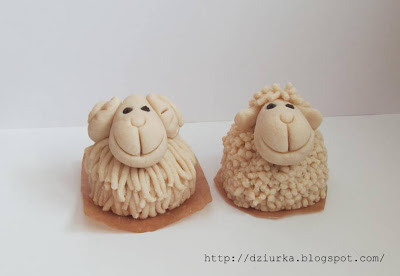                                                      POWODZENIA!